	2023年4月19日，日内瓦尊敬的先生/女士：我们高兴地邀请您参加即将以虚拟方式举行的ITU-T第5研究组亚太区域组（SG5RG-AP）会议，具体会议时间为2023年5月25日8时至12时（日内瓦时间）。SG5RG-AP会议将于2023年5月25日内瓦时间8时开始，请使用“我的会议”远程参会工具（MyMeetings remote participation tool）参会。代表们必须注册该会议，以便进入平台。有关会议的实用信息请访问SG5RG-AP网站。请注意，整个会议将只用英语进行，不提供口译。参加SG5RG-AP会议的权利根据WTSA第1号决议（2022年，日内瓦，修订版）第2.3.3条做出定义，因此仅限该区域研究组的成员国、部门成员和部门准成员参会。请注意，代表性的连续保持将有助于该研究组的工作。重要截止日期：更多信息见附件A。由SG5RG-AP主席、中国信息通信技术研究院齐曙光女士起草的会议议程草案见附件B。祝您与会顺利且富有成效。附件：2件附件A
实用会议信息工作方法与设施文件的提交和获取：成员文稿和临时文件草案应使用相应模板通过电子邮件提交至研究组秘书处（tsbsg5@itu.int）。会议文件可通过区域组主页获取，但仅限于拥有含TIES权限的国际电联用户账户的ITU-T成员。工作语文：经区域组主席同意，整个会议将仅以英文进行。互动式远程参会：将使用我的会议工具进行所有会议的远程参会，其中包括决策性会议。代表们必须进行会议注册，而且在发言时需介绍自己和所属单位。远程参会将尽全力提供。参会者应了解，会议不会因有代表无法连线、收听或发言不能被听到而推迟或中断，一切听从主席的酌情安排。如果认为远程参会者的语音质量不佳，主席可能会打断远程参会者，并且可能避免请参会者发言，直到有迹象表明问题已解决为止。会议聊天功能是会议不可或缺的一部分，鼓励在会议期间使用此功能来促进高效的时间管理。注册、新代表、与会补贴和签证协办注册：与会者均须进行注册。请至少在会议召开的一个月前通过SG5RG-AP主页完成在线注册。未经注册，代表将无法接入我的会议远程参会工具。如电信标准化局第68号通函所述，ITU-T注册系统要求注册申请需经联系人批准；电信标准化局第118号通函介绍如何设置对这些申请的自动批准。注册表中的一些备选选项仅适用于成员国。欢迎各成员在可能的情况下派女性加入代表团。远程与会补贴：为确保发展中国家的参与并且根据资金的可用情况，来自亚太地区符合条件的成员国代表可以申请远程参会的参会补助，亦称远程与会补贴。远程与会补贴的申请须经成员国主管部门的国家指定联系人授权。远程与会补贴可用于报销会议期间的网络连接费用。从区域组的主页上可获取远程与会补贴申请表。远程与会补贴的申请最迟必须在2023年4月30日之前收到，并应通过发送电子邮件至fellowships@itu.int或传真至+41 22 730 57 78提出。需要先进行注册（由联系人批准），然后才能提交与会补贴申请，强烈建议申请者尽快进行会议注册并开始申请程序。请注意，发放远程与会补贴的决定标准包括：可用的国际电联预算；积极的参与，包括提交相关的书面文稿；国家和区域之间的公平分布；残疾人和有特殊需求者的申请；以及性别的平衡。签证协办：对于虚拟会议而言，由于不涉及差旅，签证支持不适用。附件B
议程草案ITU-T第5研究组亚太区域组（SG5RG-AP）
虚拟会议，2023年5月25日注 – 议程更新请见SG5RG-AP-TD1号文件。______________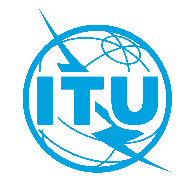 国 际 电 信 联 盟电信标准化局文号：电信标准化局第1/SG5RG-AP号集体函SG5/RU致：参加SG5RG-AP的国际电联成员国主管部门；参加SG5RG-AP的ITU-T部门成员；参加SG5RG-AP的ITU-T第5研究组部门准成员；参加SG5RG-AP的国际电联学术成员；国际电联泰国曼谷区域代表处电话：+41 22 730 5356致：参加SG5RG-AP的国际电联成员国主管部门；参加SG5RG-AP的ITU-T部门成员；参加SG5RG-AP的ITU-T第5研究组部门准成员；参加SG5RG-AP的国际电联学术成员；国际电联泰国曼谷区域代表处传真：+41 22 730 5853致：参加SG5RG-AP的国际电联成员国主管部门；参加SG5RG-AP的ITU-T部门成员；参加SG5RG-AP的ITU-T第5研究组部门准成员；参加SG5RG-AP的国际电联学术成员；国际电联泰国曼谷区域代表处电子邮件：tsbsg5@itu.int致：参加SG5RG-AP的国际电联成员国主管部门；参加SG5RG-AP的ITU-T部门成员；参加SG5RG-AP的ITU-T第5研究组部门准成员；参加SG5RG-AP的国际电联学术成员；国际电联泰国曼谷区域代表处网址：http://itu.int/go/tsg5rgap致：参加SG5RG-AP的国际电联成员国主管部门；参加SG5RG-AP的ITU-T部门成员；参加SG5RG-AP的ITU-T第5研究组部门准成员；参加SG5RG-AP的国际电联学术成员；国际电联泰国曼谷区域代表处事由：ITU-T第5研究组亚太区域组（SG5RG-AP）虚拟会议，2023年5月25日ITU-T第5研究组亚太区域组（SG5RG-AP）虚拟会议，2023年5月25日2023年4月25日–	预注册（通过SG5RG-AP主页在线进行）2023年4月30日–	提交远程与会补贴申请（通过SG5RG-AP主页提供的表格；详见附件A）2023年5月12日–	提交ITU-T成员文稿（通过电子邮件提交至tsbsg5@itu.int）顺致敬意！电信标准化局主任
尾上诚藏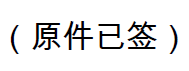  ITU-T SG5RG-AP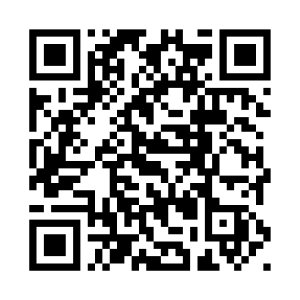 顺致敬意！电信标准化局主任
尾上诚藏最新会议信息编号议程议程议程文件1会议开幕会议开幕会议开幕2远程参会远程参会远程参会3通过议程通过议程通过议程4分配文件（文稿和临时（TD）文件）分配文件（文稿和临时（TD）文件）分配文件（文稿和临时（TD）文件）5ITU-T SG5RG-AP上一次会议（虚拟会议，2021年10月19日和20日）的报告ITU-T SG5RG-AP上一次会议（虚拟会议，2021年10月19日和20日）的报告ITU-T SG5RG-AP上一次会议（虚拟会议，2021年10月19日和20日）的报告6ITU-T第5研究组（结构和工作方法）及ITU-T SG5RG-AP和ITU-T有关环境、气候变化和循环经济活动的概要介绍ITU-T第5研究组（结构和工作方法）及ITU-T SG5RG-AP和ITU-T有关环境、气候变化和循环经济活动的概要介绍ITU-T第5研究组（结构和工作方法）及ITU-T SG5RG-AP和ITU-T有关环境、气候变化和循环经济活动的概要介绍6.16.1ITU-T第5研究组ITU-T第5研究组6.26.2ITU-T SG5RG-APITU-T SG5RG-AP6.36.3ITU-T的工作方法ITU-T的工作方法6.46.4ITU-T关于环境、电磁场（EMF）和循环经济的活动ITU-T关于环境、电磁场（EMF）和循环经济的活动a)a)a)电磁兼容、防雷保护、电磁场b)b)b)环境效率、电子废弃物、循环性和可持续信息通信技术（ICT）网络c)c)c)适应和减缓气候变化以及净零排放7日内瓦举行的前几次ITU-T SG5会议的成果概述（2022年6月21日至7月1日（罗马）；2022年10月17日至27日；2022年12月5日；WP2/5会议，2023年2月9日）日内瓦举行的前几次ITU-T SG5会议的成果概述（2022年6月21日至7月1日（罗马）；2022年10月17日至27日；2022年12月5日；WP2/5会议，2023年2月9日）日内瓦举行的前几次ITU-T SG5会议的成果概述（2022年6月21日至7月1日（罗马）；2022年10月17日至27日；2022年12月5日；WP2/5会议，2023年2月9日）8与ITU-T SG5活动相关的WTSA-20成果和与ITU-T SG5相关的全权代表大会决议的概述（供参考）与ITU-T SG5活动相关的WTSA-20成果和与ITU-T SG5相关的全权代表大会决议的概述（供参考）与ITU-T SG5活动相关的WTSA-20成果和与ITU-T SG5相关的全权代表大会决议的概述（供参考）9元宇宙焦点组的最新情况 – WG8：可持续性、无障碍获取和包容性（特别关注可持续性技术组）元宇宙焦点组的最新情况 – WG8：可持续性、无障碍获取和包容性（特别关注可持续性技术组）元宇宙焦点组的最新情况 – WG8：可持续性、无障碍获取和包容性（特别关注可持续性技术组）10介绍并讨论数据中心的先进技术介绍并讨论数据中心的先进技术介绍并讨论数据中心的先进技术11讨论收到的文稿及可能的新工作项目讨论收到的文稿及可能的新工作项目讨论收到的文稿及可能的新工作项目12讨论ITU-T SG5RG-AP的工作重点讨论ITU-T SG5RG-AP的工作重点讨论ITU-T SG5RG-AP的工作重点13讨论WTSA-24的筹备讨论WTSA-24的筹备讨论WTSA-24的筹备14SG5RG-AP成员提交ITU-T第5研究组的文稿SG5RG-AP成员提交ITU-T第5研究组的文稿SG5RG-AP成员提交ITU-T第5研究组的文稿15起草SG5RG-AP会议报告草案起草SG5RG-AP会议报告草案起草SG5RG-AP会议报告草案16SG5RG-AP下次会议的会址和日期SG5RG-AP下次会议的会址和日期SG5RG-AP下次会议的会址和日期17其他事宜其他事宜其他事宜18会议闭幕会议闭幕会议闭幕